Escola Básica Municipal César Avelino Bragagnolo.Erval Velho,14 de outubro  de 2020.Professora: Célia Frigo e Eliane Dorini5º ano MATUTINO /VESPERTINO                                                                                                                                                                                                                                                                                                                                                                                                                                                                 Essas atividades devem ser feitas e entregues para a professora a partir do dia 28/10/2020LÍNGUA PORTUGUESA1-Leia o texto a seguir.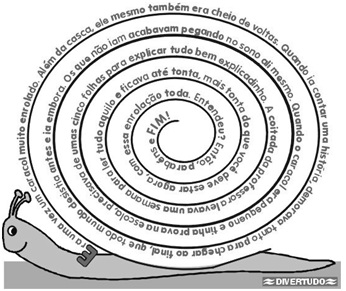 Escreva o texto, desenrolando as palavras do caracol.______________________________________________________________________________________________________________________________________________________________________________________________________________________________________________________________________________________________________________________________________________________________________________________________________________________________________________________________________________________________________________________________________________________________________________________________________________________________________________________2-Encontre os verbos no texto e indique em quais tempos estão: passado, presente ou futuro.________________________________________________________________________________________________________________________________________________________________________________________________________________________________________________________________________________________________________________________________________________________________________________________________3-Leia a tirinha a seguir, e retire verbos que indicam passado, presente e futuro.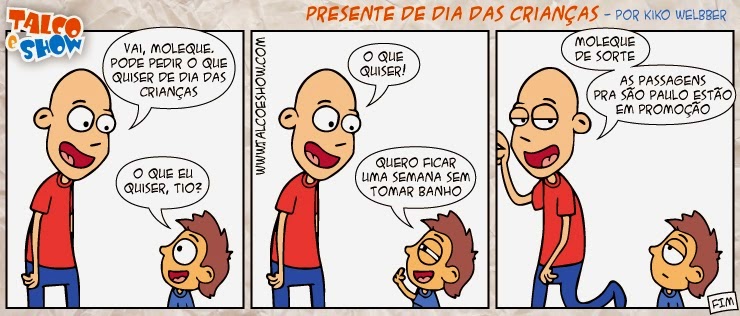 Passado-Presente-Futuro-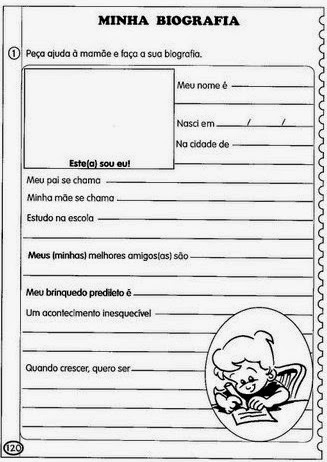 Ciências A ÁGUA	A água uma substância muito importante para a vida no planeta terra. A água é uma substância que não tem cor, cheiro ou sabor. Podemos encontrá-la na natureza em três estados físicos:Estado sólido: o gelo nós encontramos nas geleiras, na neve, etc.Estado líquido: nos mares, rios, lagos, fontes, solo, subsolo, etc.Estado gasoso: na atmosfera, em forma de vapor de água.Os eventos que levam a água a mudar de estado físico têm nomes específicos:Fusão: é quando a água passa do estado sólido para o líquido;Evaporação: é quando a água passa do estado líquido para o gasoso;Condensação: é quando a água passa do estado gasoso para o líquido;Solidificação: é quando a água passa do estado líquido para o sólido.Na natureza a água passa por constantes transformações, a isso chamamos ciclo da água. O ciclo da água acontece da seguinte maneira: O calor do sol aquece as águas dos rios, lagos e mares fazendo com que a água se transforme em vapor de água;Esse vapor sobe e se condensa, formando as nuvens com gotículas de água e cristais de gelo;Quando essas gotículas ficam muito pesadas elas caem em forma de chuva. Iniciando mais uma vez o ciclo.Questões1-Quais são as principais características da água?R.:______________________________________________________________________________________________________________________2-Quais são os estados físicos da água?R.:______________________________________________________________________________________________________________________3-Onde encontramos água em estado líquido?R.:______________________________________________________________________________________________________________________4-Onde encontramos água em estado sólido?R.:______________________________________________________________________________________________________________________5-Explique o que se pede:a) Fusão:______________________________________________________________________________________________________b) Evaporação:_________________________________________________________________________________________________c) Condensação:_________________________________________________________________________________________________d) Solidificação:________________________________________________________________________________________________6-Explique o ciclo da água na natureza:R.;______________________________________________________________________________________________________________________7-Qual é a importância da água para o ser humano?R.;______________________________________________________________________________________________________________________8-Quais problemas podem causar o excesso de chuvas?R.;______________________________________________________________________________________________________________________9-Quais problemas podem causar a falta de chuvas?R.;______________________________________________________________________________________________________________________